Pre-tes Mata Pelajaran IPA Organ Pencernaan ManusiaNama  :    										Kelas 	:Pilihlah jawaban yang tepat!Dibawah ini yang merupakan makanan yang mengandung protein adalah….Ikan, bayam, susu, telur.			c. Ikan, tahu, telur, tempe.Ikan, bayam, jeruk, dada ayam.		d. kacang merah, jagung, sawi, bayam.Fungsi lemak dalam tubuh adalah….Pelindung tubuh dari gesekan dan benturan serta suhu yang ekstrim.Mengangkut oksigen ke seluruh tubuhMenganti sel-sel yang telah rusakMembentuk enzim dan hormonManfaat vitamin A bagi tubuh adalah….Menjaga kesehatan mata			c. Menguatkan tulangMembentuk kolagen			d. Sebagai antioksidanUrutan sistem pencernaan makanan pada manusia adalah..... Mulut – kerongkongan – usus halus – lambung – usus besar – anus Mulut – kerongkongan– lambung – usus besar – usus halus – anus Mulut – kerongkongan– lambung – usus 12 jari – usus halus  – anus Mulut – kerongkongan– lambung – usus halus – usus besar – anus Fungsi utama usus halus adalah..... Penyerapan zat makanan			c. Mengeluarkan sisa-sisa makananMenghancurkan sisa makanan 		d. Membusukkan zat sisa pencernaan Bagian-bagian yang terdapat dalam rongga mulut adalah seperti berikut kecuali ..... Gigi					c.   Kelenjar ludahLidah					d. Usus halusPerhatikan gambar berikut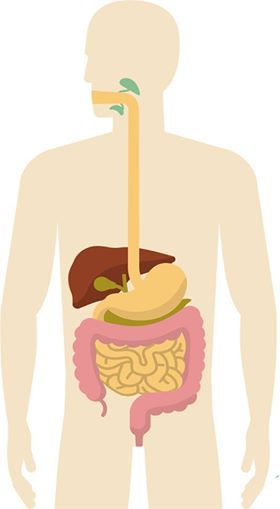 Yang ditunjuk oleh panah diatas merupakan organ….Lambung					c. Usus halusUsus besar					d. HatiProses pengubahan molekul makanan yang besar menjadi molekul yang lebih kecil misalnya proses pengunyahan dalam mulut adalah proses pencernaan secara.... Mekanik					c. BiologiKimiawi					d. AnatomiPerhatikan tabel berikut ! Hubungan yang tepat untuk organ, enzim, dan peran enzim pada proses pencernaan dalam tabel tersebut adalah...... a. 1 dan 2					c. 2 dan 4     b. 2 dan 3					d. 3 dan 4Pernyataan yang tepat mengenai hubungan antara jenis makanan, kandungan zat, dan fungsinya adalah .....Apabila kita sedang makan, sebaiknya jangan banyak bicara agar tidak tersedak. Tersedak dapat terjadi karena ..... Makanan tidak dapat terkunyah sampai halus Makanan ditelan lebih cepat Tenggorokan menjadi kering karena banyak bicara Ada sedikit makanan yang masuk ke tenggorokanPencernaan makanan yang bersifat mekanis dan kimiawi terjadi di ..... Duodenum					c. IleumKerongkongan				d. MulutAndito mengalami gangguan pencernaan dengan gejala sulit buang air besar. Gangguan yang dialami andito disebabkan oleh..... Kolik					c. KonstipasiDiare					d. ApendisitisPerhatikan  gambar sistem pencernaan ini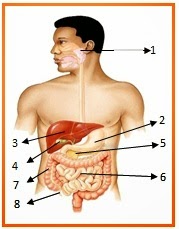 Bagian manakah yang menyerap sari makanan…2						c. 63						d. 7Gerakan peristaltik terjadi di…Usus halus					c. AnusKerongkongan				d. MulutEnzim yang dihasilkan oleh lambung adalah… Pepsin					c. AmilaseTripsin					d. LipasePerhatikan  gambar sistem pencernaan iniBagian manakah yang menunjukkan organ lambung2						c. 43						d. 7Gangguan sistem pencernaan yang disebabkan oleh infeksi pada dinding colon yang ditandai dengan peristiwa keluarnya feses dalam bentuk encer adalah ..... Kolik					c. DiareKonstipasi					d.GastritisCara untuk menjaga agar tubuh selalu sehat, maka kita perlu memperhatikan makanan yang kita konsumsi, di bawah ini syarat-syarat makanan yang baik, kecuali .... Mudah dicerna				c. Cukup protein		Mudah didapat				d.Cukup kaloriPerhatikan gambar berikut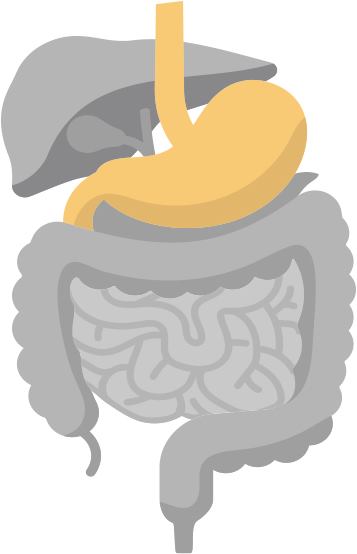 Fungsi dari organ yang ditunjuk diatas adalah….Fungsinya untuk mengabsorpsi air dan mineral, tempat pembentukan vitamin Kmembunuh kuman yang masuk bersama makananmenghubungkan antara rongga mulut dengan paru-paruberperan dalam pencernaan lemak dengan cara mengemulsikan lemak sehingga dapat dicerna lebih lanjut.NoOrganEnzimPeran enzimMulutPtialinPenguraian amilumLambung ReninMenggumpalkan kasein susuUsus halusTripsinogenPenguraian protein menjadi peptonPankreasErepsinogenMaltose menjadi glukosaJenis makananKandungan zatfungsiSusuGlukosaMenjaga keseimbangan tubuhTempeKarbohidratSumber energiSayuranVitaminSumber energiIkanProteinPertumbuhan dan perkembangan